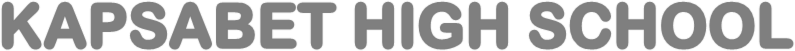 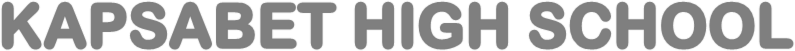 313/1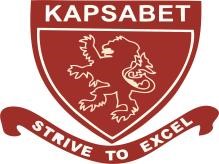 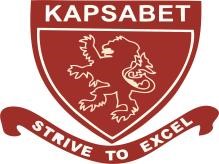 Christian Religious Education Form 4Kenya Certificate of Secondary Education (K.C.S.E.)Name……………………………………………………….              Adm No……………….Stream…………………………………………………….               Date ………………………….Sign 	..............................................................................313/1Christian Religious Education Form 4                                                                    Time 2½ HoursInstructions To CandidatesWrite your name and admission number in the spaces provided above.This paper consists of six questions.Answer any FIVE questions in the answer sheet providedEach Question carries 20 marks(a)	Give the moral importance of studying Christian Religious Education.	(6mks)……………………………………………………………………………………………………….……………………………………………………………………………………………………….……………………………………………………………………………………………………….……………………………………………………………………………………………………….……………………………………………………………………………………………………….……………………………………………………………………………………………………….……………………………………………………………………………………………………….…………………………………………………………………………………………………………………………………………………………….……………………………………………………………………………………………………….……………………………………………………………………………………………………….……………………………………………………………………………………………………………………………………………………………………………………….……………………………………………………………………………………………………….……………………………………………………………………………………………………….……………………………………………………………………………………………………………………………………………………………………………………….……………………………………………………………………………………………………….……………………………………………………………………………………………………….………………………………………………………………………………(b)	Describe the first account of creation as in 1:2:4. 			          	(8mks)……………………………………………………………………………………………………….……………………………………………………………………………………………………….……………………………………………………………………………………………………….……………………………………………………………………………………………………….……………………………………………………………………………………………………….……………………………………………………………………………………………………….……………………………………………………………………………………………………….…………………………………………………………………………………………………………………………………………………………….……………………………………………………………………………………………………….……………………………………………………………………………………………………….……………………………………………………………………………………………………………………………………………………………………………………….……………………………………………………………………………………………………….……………………………………………………………………………………………………….……………………………………………………………………………………………………………………………………………………………………………………….……………………………………………………………………………………………………….……………………………………………………………………………………………………….………………………………………………………………………………	(c) Outline SIX ways in which Christians care for God’s creation. 	          		(6mks)……………………………………………………………………………………………………….……………………………………………………………………………………………………….……………………………………………………………………………………………………….……………………………………………………………………………………………………….……………………………………………………………………………………………………….……………………………………………………………………………………………………….……………………………………………………………………………………………………….…………………………………………………………………………………………………………………………………………………………….……………………………………………………………………………………………………….……………………………………………………………………………………………………….……………………………………………………………………………………………………………………………………………………………………………………….……………………………………………………………………………………………………….……………………………………………………………………………………………………….……………………………………………………………………………………………………………………………………………………………………………………….……………………………………………………………………………………………………….……………………………………………………………………………………………………….………………………………………………………………………………a)  Describe the covenant between God and Abraham.Gen15:1-19 		(8mks)……………………………………………………………………………………………………….……………………………………………………………………………………………………….……………………………………………………………………………………………………….……………………………………………………………………………………………………….……………………………………………………………………………………………………….……………………………………………………………………………………………………….……………………………………………………………………………………………………….…………………………………………………………………………………………………………………………………………………………….……………………………………………………………………………………………………….……………………………………………………………………………………………………….……………………………………………………………………………………………………………………………………………………………………………………….……………………………………………………………………………………………………….……………………………………………………………………………………………………….……………………………………………………………………………………………………………………………………………………………………………………….……………………………………………………………………………………………………….……………………………………………………………………………………………………….……………………………………………………………………………………………………………………………………………………………………………………….……………………………………………………………………………………………………….……………………………………………………………………………………………………….……………………………………………………………………………………………………………………………………………………………………………………….……………………………………………………………………………………………………….……………………………………………………………………………………………………….………………………………………………………………………………b) Why  is Abraham  referred   to as the father  of faith?  				(7mks)……………………………………………………………………………………………………….……………………………………………………………………………………………………….……………………………………………………………………………………………………….……………………………………………………………………………………………………….……………………………………………………………………………………………………….……………………………………………………………………………………………………….……………………………………………………………………………………………………….…………………………………………………………………………………………………………………………………………………………….……………………………………………………………………………………………………….……………………………………………………………………………………………………….……………………………………………………………………………………………………………………………………………………………………………………….……………………………………………………………………………………………………….……………………………………………………………………………………………………….……………………………………………………………………………………………………………………………………………………………………………………….……………………………………………………………………………………………………….……………………………………………………………………………………………………….………………………………………………………………………………c)  Give five ways in which Christians show their faith in God.  			(5mks)……………………………………………………………………………………………………….……………………………………………………………………………………………………….……………………………………………………………………………………………………….……………………………………………………………………………………………………….……………………………………………………………………………………………………….……………………………………………………………………………………………………….……………………………………………………………………………………………………….…………………………………………………………………………………………………………………………………………………………….……………………………………………………………………………………………………….……………………………………………………………………………………………………….………………………………………………………………………………(a)	State reasons why Samuel was opposed to the establishment of kingship in Israel. 		          											(5mks)……………………………………………………………………………………………………….……………………………………………………………………………………………………….……………………………………………………………………………………………………….……………………………………………………………………………………………………….……………………………………………………………………………………………………….……………………………………………………………………………………………………….……………………………………………………………………………………………………….…………………………………………………………………………………………………………………………………………………………….……………………………………………………………………………………………………….……………………………………………………………………………………………………….………………………………………………………………………………	(b)	Explain FIVE reasons why David was considered the greatest King of Israel.															(10mks)……………………………………………………………………………………………………….……………………………………………………………………………………………………….……………………………………………………………………………………………………….……………………………………………………………………………………………………….……………………………………………………………………………………………………….……………………………………………………………………………………………………….……………………………………………………………………………………………………….…………………………………………………………………………………………………………………………………………………………….……………………………………………………………………………………………………….……………………………………………………………………………………………………….……………………………………………………………………………………………………………………………………………………………………………………….……………………………………………………………………………………………………….……………………………………………………………………………………………………….……………………………………………………………………………………………………….……………………………………………………………………………………………………….……………………………………………………………………………………………………….……………………………………………………………………………………………………….…………………………………………………………………………………………………………………………………………………………….……………………………………………………………………………………………………….……………………………………………………………………………………………………….………………………………………………………………………………(c)	Give reasons why the political leaders in Kenya today has failed to perform their duties 			effectively. 								      	        	(5mks)……………………………………………………………………………………………………….……………………………………………………………………………………………………….……………………………………………………………………………………………………….……………………………………………………………………………………………………….……………………………………………………………………………………………………….……………………………………………………………………………………………………….……………………………………………………………………………………………………….…………………………………………………………………………………………………………………………………………………………….……………………………………………………………………………………………………….……………………………………………………………………………………………………….………………………………………………………………………………a) What were the characteristics of true prophets in the Old Testament? 		(7mks)……………………………………………………………………………………………………….……………………………………………………………………………………………………….……………………………………………………………………………………………………….……………………………………………………………………………………………………….……………………………………………………………………………………………………….……………………………………………………………………………………………………….……………………………………………………………………………………………………….…………………………………………………………………………………………………………………………………………………………….……………………………………………………………………………………………………….……………………………………………………………………………………………………….……………………………………………………………………………………………………………………………………………………………………………………….……………………………………………………………………………………………………….……………………………………………………………………………………………………….……………………………………………………………………………………………………….……………………………………………………………………………………………………….……………………………………………………………………………………………………….……………………………………………………………………………………………………….…………………………………………………………………………………………………………………………………………………………….……………………………………………………………………………………………………….……………………………………………………………………………………………………….……………………………………………………………………………………………………………………………………………………………………………………….……………………………………………………………………………………………	b) Give reasons why Amos proclaimed God’s judgment on Israel and Judah? 	(6mks)……………………………………………………………………………………………………….……………………………………………………………………………………………………….……………………………………………………………………………………………………….……………………………………………………………………………………………………….……………………………………………………………………………………………………….……………………………………………………………………………………………………….……………………………………………………………………………………………………….…………………………………………………………………………………………………………………………………………………………….……………………………………………………………………………………………………….……………………………………………………………………………………………………….……………………………………………………………………………………………………………………………………………………………………………………….……………………………………………………………………………………………………….……………………………………………………………………………………………………….………………………………………………………………………………	c) What lessons do Christians learn from Amos’ teachings on judgment? 		(7mks)……………………………………………………………………………………………………….……………………………………………………………………………………………………….……………………………………………………………………………………………………….……………………………………………………………………………………………………….……………………………………………………………………………………………………….……………………………………………………………………………………………………….……………………………………………………………………………………………………….…………………………………………………………………………………………………………………………………………………………….……………………………………………………………………………………………………….……………………………………………………………………………………………………….……………………………………………………………………………………………………………………………………………………………………………………….……………………………………………………………………………………………………….……………………………………………………………………………………………………….………………………………………………………………………………………….……………………………………………………………………………………………………….………………………………………………………………………………a)	Explain the final reforms carried out by Nehemiah				(5mks)……………………………………………………………………………………………………….……………………………………………………………………………………………………….……………………………………………………………………………………………………….……………………………………………………………………………………………………….……………………………………………………………………………………………………….……………………………………………………………………………………………………….……………………………………………………………………………………………………….…………………………………………………………………………………………………………………………………………………………….……………………………………………………………………………………………………….……………………………………………………………………………………………………….………………………………………………………………………………	b)	Outline the content of Jeremiah’s letter to the exiles in Babylon (Jer 29)	(8mks)……………………………………………………………………………………………………….……………………………………………………………………………………………………….……………………………………………………………………………………………………….……………………………………………………………………………………………………….……………………………………………………………………………………………………….……………………………………………………………………………………………………….……………………………………………………………………………………………………….…………………………………………………………………………………………………………………………………………………………….……………………………………………………………………………………………………….……………………………………………………………………………………………………….……………………………………………………………………………………………………………………………………………………………………………………….……………………………………………………………………………………………………….……………………………………………………………………………………………………….……………………………………………………………………………………………………….……………………………………………………………………………………………………….……………………………………………………………………………………………………….……………………………………………………………………………………………………….…………………………………………………………………………………………………………………………………………………………….……………………………………………………………………………………………………….……………………………………………………………………………………………………….………………………………………………………………………………	c)	Relate the teaching from Nehemiah’s exemplary life to Christian life today	(7mks)……………………………………………………………………………………………………….……………………………………………………………………………………………………….……………………………………………………………………………………………………….……………………………………………………………………………………………………….……………………………………………………………………………………………………….……………………………………………………………………………………………………….……………………………………………………………………………………………………….…………………………………………………………………………………………………………………………………………………………….……………………………………………………………………………………………………….……………………………………………………………………………………………………….……………………………………………………………………………………………………………………………………………………………………………………….……………………………………………………………………………………………………….……………………………………………………………………………………………………….……………………………………………………………………………………………………….……………………………………………………………………………………………………….……………………………………………………………………………………………………….……………………………………………………………………………………………………….…………………………………………………………………………………………………………………………………………………………….……………………………………………………………………………………………………….……………………………………………………………………………………………………….………………………………………………………………………………a) Describe any four moral values acquired during initiation rituals			(8mks)……………………………………………………………………………………………………….……………………………………………………………………………………………………….……………………………………………………………………………………………………….……………………………………………………………………………………………………….……………………………………………………………………………………………………….……………………………………………………………………………………………………….……………………………………………………………………………………………………….…………………………………………………………………………………………………………………………………………………………….……………………………………………………………………………………………………….……………………………………………………………………………………………………….……………………………………………………………………………………………………………………………………………………………………………………….……………………………………………………………………………………………………….……………………………………………………………………………………………………….……………………………………………………………………………………………………….……………………………………………………………………………………………………….……………………………………………………………………………………………………….……………………………………………………………………………………………………….…………………………………………………………………………………………………………………………………………………………….……………………………………………………………………………………………………….……………………………………………………………………………………………………….………………………………………………………………………………	b) What is the importance of kinship in traditional African society?			(7mks)……………………………………………………………………………………………………….……………………………………………………………………………………………………….……………………………………………………………………………………………………….……………………………………………………………………………………………………….……………………………………………………………………………………………………….……………………………………………………………………………………………………….……………………………………………………………………………………………………….…………………………………………………………………………………………………………………………………………………………….……………………………………………………………………………………………………….……………………………………………………………………………………………………….……………………………………………………………………………………………………………………………………………………………………………………….……………………………………………………………………………………………………….……………………………………………………………………………………………………….……………………………………………………………………………………………………….……………………………………………………………………………………………………….……………………………………………………………………………………………………….……………………………………………………………………………………………………….…………………………………………………………………………………………………………………………………………………………….……………………………………………………………………………………………………….……………………………………………………………………………………………………….………………………………………………………………………………	c) How has the Kenyan government promoted African culture.			(5mks)……………………………………………………………………………………………………….……………………………………………………………………………………………………….……………………………………………………………………………………………………….……………………………………………………………………………………………………….……………………………………………………………………………………………………….……………………………………………………………………………………………………….……………………………………………………………………………………………………….…………………………………………………………………………………………………………………………………………………………….……………………………………………………………………………………………………….……………………………………………………………………………………………………….………………………………………………………………………………Questions No.123456GRAND TOTALMarks